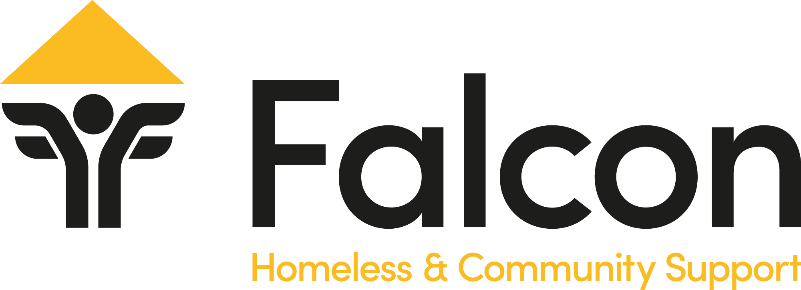 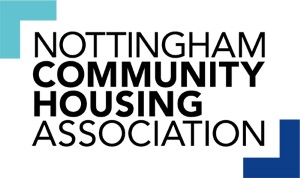 Referral to Housing Matters Supported Accommodation/Tenancy Support 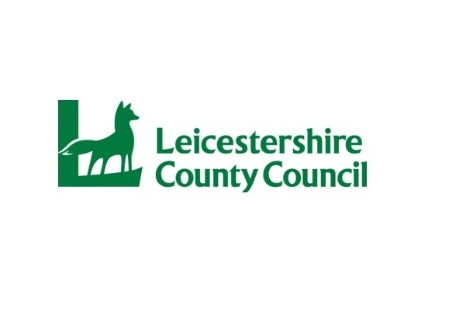 53-55 Queens Road	Loughborough								LeicestershireLE11 1HAPhone: 01509 642382Email: referralhub@falconsupportservices.org.ukPrivacy Notice – Data Protection Act 1998Housing Matters collects and holds personal data about service users for whom they provide accommodation and support. We use this data to:Make decisions about your support needsHelp us to work with you and agree the support you needMake sure your accommodation and support is safe and effectiveWork effectively with others you may also provide you with supportMake sure we manage our services effectivelyThis includes personal characteristics and sensitive information relevant for the services we provide. We may also collect personal data which is categorised as special category data. The information we collect may be stored electronically, on paper or a mixture of both, and we use a combination of working practices and technology to ensure that your information is kept confidential and secure. We will not disclose any information that you provide ‘in confidence’ to anyone else without your permission, except in the few situations where disclosure is required by law, or where we have good reason to believe that failing to share the information would put someone at risk. On occasion, we will provide personal information to external organisations who are working with us on a specific project or delivery of specific services. This is done under strict agreements regarding the security and confidential use of all personal data. Service requested:   Housing Matters (Tenancy Support)    Housing Matters (Accommodation)                  Referrer’s Details Referrer’s Details Referrer’s Details Referrer’s Details NameJob TitleAgencyEmail AddressTelephone Date ReferredClient Personal Details Client Personal Details Client Personal Details Client Personal Details TitleNameDate of BirthTelephoneNI NumberAddressPostcodeEmail AddressFirst LanguageInterpreter Needed Yes              No  PetsYes              No  DetailsMembers of the Household (children, partner, etc., ) *For Housing Matters Tenancy Support onlyMembers of the Household (children, partner, etc., ) *For Housing Matters Tenancy Support onlyNumber of people in the householdPlease list all the Names, DOB, Relationship of all dependants and non-dependantsAlternative Contact (for contacting regarding appointment times etc.)Alternative Contact (for contacting regarding appointment times etc.)NameTelephoneRelationship to Service UserAddressNext of Kin (for contacting in an emergency)Next of Kin (for contacting in an emergency)NameTelephoneRelationship to Service UserAddressSource of Income (please tick)Source of Income (please tick)Source of Income (please tick)Source of Income (please tick)Full time employment     Part time employment  DLA /PIP  Income Support  Child Benefit      ESA  JSA  Pension  Pension Credit  Housing Benefit  Attendance Allowance  Bereavement Benefits  Carer’s Allowance  Guardians Allowance  Maternity Allowance  Child Tax Credit  Working Tax Credit  Universal Credit  OtherKnown Medical HistoryKnown Medical HistoryAny known disabilities/physical conditionsHistory of mental health issues or emotional triggersMedication detailsFurther informationNeeds/Risk AssessmentNeeds/Risk AssessmentHistory of substance misuse(If yes, detail what and when last taken)Criminal offences & involvement with the Police (please attach pre-cons if current probation/YOS Worker)Are they currently tagged? (If yes, please state date this ceases)                                                                                                  Yes                 No   Are any exclusion orders in place? (If yes, please detail where)                                                        Yes                 No   History of Violence (provide details)Perpetrator           Victim   Other (please state)Literacy Problems/Learning DifficultiesDifficulties Reading, Writing, or Speaking EnglishHistory of Exploitation, Vulnerability or Domestic Violence (provide details)Recent Major Life Changes (e.g. bereavement, relationship breakdown, ill health etc.)Self-Neglect (i.e. poor hygiene, under/over medicating, malnourishment, inappropriate clothing etc.)Are you aware of any risks to staff from the service user or anyone in the household? (if yes please give details including any risk posed by the property, environment and pets)Yes              No  Housing Needs  Housing Needs  Housing Needs  Housing Needs  Has the Client made a Homeless Application? (if yes please give details) Yes              No  If yes: Prevention            Relief          Full Duty Decision Issued   Yes              No  If yes confirm outcome: Has a PHP been issued? Yes              No  Are they in temporary accommodation?    Yes              No  Homelessness Reference Number:Case Officer:  Yes              No  If yes: Prevention            Relief          Full Duty Decision Issued   Yes              No  If yes confirm outcome: Has a PHP been issued? Yes              No  Are they in temporary accommodation?    Yes              No  Homelessness Reference Number:Case Officer:  Yes              No  If yes: Prevention            Relief          Full Duty Decision Issued   Yes              No  If yes confirm outcome: Has a PHP been issued? Yes              No  Are they in temporary accommodation?    Yes              No  Homelessness Reference Number:Case Officer: Has the Client been offered a new tenancy? (if yes please give address/landlord)Yes              No  Yes              No  Yes              No  Are they a current tenant & is there any Legal Action that threatens their security of tenure? Yes               No  If yes: NOSP     or       NPP    Court Date for Possession            Suspended/Adjourned Possession Warrant for EvictionYes               No  If yes: NOSP     or       NPP    Court Date for Possession            Suspended/Adjourned Possession Warrant for EvictionYes               No  If yes: NOSP     or       NPP    Court Date for Possession            Suspended/Adjourned Possession Warrant for EvictionLandlordRent Arrears (if any)Date Moved inAre they an Owner Occupier?Yes              No  Yes              No  Yes              No  Give details of the housing support needed to prevent homelessnessDetails of 5 Year Housing History (please include boroughs and postcodes if known) Details of 5 Year Housing History (please include boroughs and postcodes if known) Details of 5 Year Housing History (please include boroughs and postcodes if known) Details of 5 Year Housing History (please include boroughs and postcodes if known) Details of 5 Year Housing History (please include boroughs and postcodes if known) Details of 5 Year Housing History (please include boroughs and postcodes if known) AddressLandlordFromToReasons for LeavingArrearsLocal Authority/s where a Part 6 (Housing Register) Connection is Held Reason for Local ConnectionLocal Authority/s where a Part 7 (Homeless) Connection is HeldReason for Local ConnectionHave they applied or stayed in this service before?Yes           No  Yes           No  Yes           No  Yes           No  Yes           No  Is this person in Priority Need as defined by Section 189 of the Housing Act 1996 (as amended).Yes           No  Yes           No  Yes           No  Yes           No  Yes           No  Support NeedsSupport NeedsDoes this service user require anybody to be with them at the assessment? (if yes please give details)Yes              No Is the service user vulnerable?Yes (give details why)              No  Is the service user ex-armed forces?Yes          No  Does the service user have any other support workers?Does the service user have any other support workers?NameAgencyJob Title TelephoneName AgencyJob TitleTelephoneClient ConsentI hereby give permission for information relating to me and my housing/support needs to be recorded, processed and shared by, and between, the referring agency Nottingham Community Housing Association and Falcon Support Services (Housing Matters partnership). I understand that references from previous accommodation/support providers may be sought.I understand that my information will not be disclosed to third parties without prior consent (unless there is a risk of harm to myself/others or criminal activity)Client ConsentI hereby give permission for information relating to me and my housing/support needs to be recorded, processed and shared by, and between, the referring agency Nottingham Community Housing Association and Falcon Support Services (Housing Matters partnership). I understand that references from previous accommodation/support providers may be sought.I understand that my information will not be disclosed to third parties without prior consent (unless there is a risk of harm to myself/others or criminal activity)Print nameDateSignedIf not available, verbal consent given?Yes              No  Whilst accessing services from Housing Matters please tick any method of contact that you do not wish the organisation to contact you by.Text MessageEmailLetter (our logo and address will be on the envelope)Telephone Call Another way (please detail) …………………………………………………………………………………………………Agency referral only: Consent gained for referral to be sent and for referral details to be stored securely by Housing Matters☐Yes             ☐ No  Any other information you wish to shareAs part of our ongoing commitment to Equal Opportunities, could you please complete this Equal Opportunities Monitoring Form.  This information is only ever used anonymously and is collected to ensure that all of our services are accessible by all members of the local community.As part of our ongoing commitment to Equal Opportunities, could you please complete this Equal Opportunities Monitoring Form.  This information is only ever used anonymously and is collected to ensure that all of our services are accessible by all members of the local community.As part of our ongoing commitment to Equal Opportunities, could you please complete this Equal Opportunities Monitoring Form.  This information is only ever used anonymously and is collected to ensure that all of our services are accessible by all members of the local community.Equal Opportunities Monitoring Form(For monitoring purposes please complete all sections. Tick only one box in each section)Equal Opportunities Monitoring Form(For monitoring purposes please complete all sections. Tick only one box in each section)Equal Opportunities Monitoring Form(For monitoring purposes please complete all sections. Tick only one box in each section)GenderMale  Female  Non-binary  Transgender  Other………………………………………………………………………………………………….Do not wish to disclose  Male  Female  Non-binary  Transgender  Other………………………………………………………………………………………………….Do not wish to disclose  Age18-25 26-35 36-45  46-55 ☐56+ Do not wish to disclose 18-25 26-35 36-45  46-55 ☐56+ Do not wish to disclose Marital StatusSingle Married Separated Living Together ☐Divorced Do not wish to disclose Single Married Separated Living Together ☐Divorced Do not wish to disclose Sexual OrientationHetrosexual  Gay  Lesbian  Bisexual  A-sexual  Other………………………………………………………………………………………………….Do not wish to disclose  Hetrosexual  Gay  Lesbian  Bisexual  A-sexual  Other………………………………………………………………………………………………….Do not wish to disclose  Ethnicity/RaceWhite                                                                                         British                                                                                     Irish                                                                                         Other                                                                                      Mixed                                                  White & Black Caribbean White & Black African White & Asian Other Other Ethnic Group
Arabic 
Chinese 
Other  Asian or Asian British Indian Pakistani Bangladeshi Other Black or Black BritishCaribbean African Other (please state)  Do not wish to disclose Do you consider yourself to have a disabilityYes  No  Do not wish to disclose  Yes  No  Do not wish to disclose  ReligionChristian                                           Muslim                                                Jewish                                                        Hindu                                                 Sikh                                                     Jain                                                             Buddhist                                            Spiritual                                               None                                                          Do not wish to disclose  Christian                                           Muslim                                                Jewish                                                        Hindu                                                 Sikh                                                     Jain                                                             Buddhist                                            Spiritual                                               None                                                          Do not wish to disclose  NationalityBritish or UK National   EEA County National  Non-EEA Country National  Do not wish to disclose  British or UK National   EEA County National  Non-EEA Country National  Do not wish to disclose  